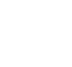 Instructions: The 10 statements in the table are research-based strategies for ensuring emergent multilingual studentshave access and agency in learning mathematics. Record ideas for how you might incorporate these strategies in your lesson/unit.Retrieved from the companion website for Everything You Need for Mathematics Coaching: Tools, Plans, and A Process That Works: Grades K–12 by Maggie B. McGatha and Jennifer M. Bay-Williams with Beth McCord Kobett and Jonathan A. Wray. Thousand Oaks, CA: Corwin, www.corwin.com. Copyright © 2018 by Corwin. All rights reserved. Reproduction authorized only for the local school site or nonprofit organization that has purchased this book.Strategy to Support Emergent MultilingualsSpecific Ideas for a Lesson or Unit1. Communicate high expectations.2. Make content relevant.3. Establish norms for participation.4. Honor native language.5. Set content and language goals.6. Provide vocabulary support.7. Use comprehensible input.8. Use cooperative groups strategically.9. Select tasks with multiple entry and exit points.10. Use diagnostic assessment tools.